Shavington Academy‘Together we enjoy, create, aspire and achieve’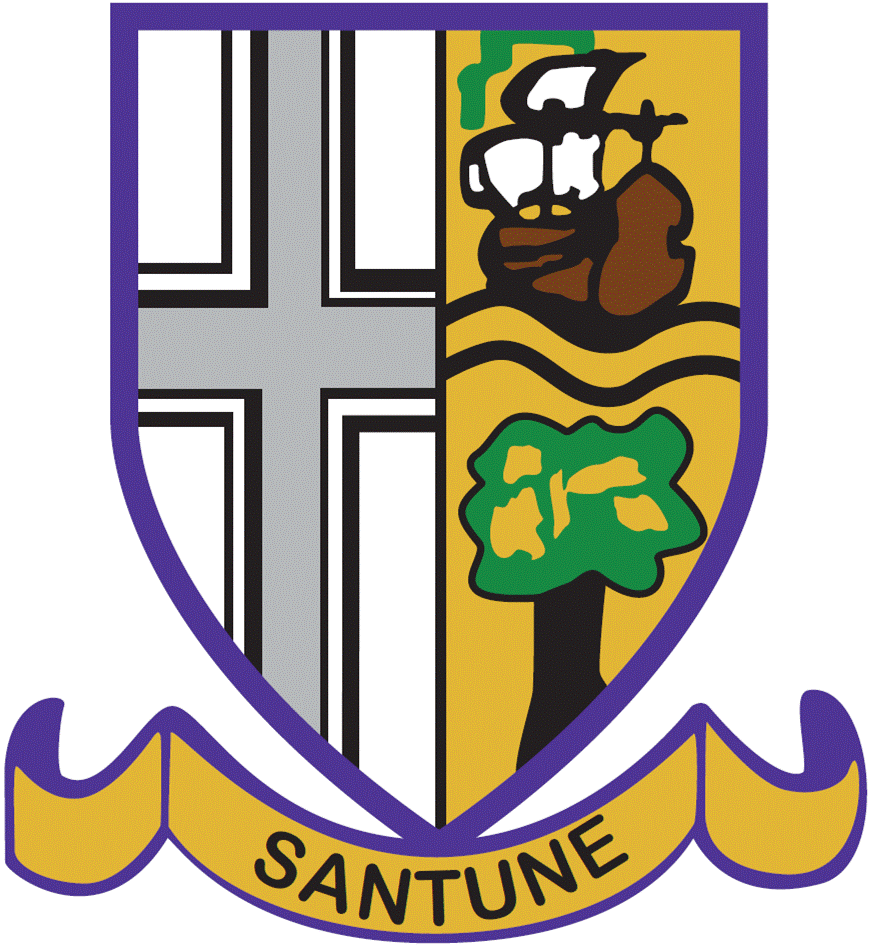 Applications are invited for an Advanced Skills Teacher of English From 16th April 2018L5-7 £43,454- £45,743Background InformationWe are very excited to advertise a new post in the Academy: that of Advanced Skills Teacher of English. The post arises as we review our capacity and to ensure that the outstanding outcomes we have enjoyed in English continue, as we grow as a school.  Due to our popularity, we have 170 first choices for September 2018.  As such, we have a growing school population with a maximum Pupil Admission of 850 for the current building. Housing developments locally and the academy’s growing reputation suggest that we will grow to this size in the next few years.We feel that we are a school with high aspirations and this judgement was validated by a full OfSTED inspection in May 2014 when we were graded ‘Good’ in all areas. Our Progress 8 score for 2017 is currently +.11 and likely to increase slightly when validated data is published in January.  Our English Progress 8 score is +.42 this year.  Our PP /non-PP gap is 3%.  91% of pupils achieved an English at grade 4 and above in 2017, 25.3% achieved grades 7-9. As such, English is one of the highest performing departments in the academy. The post offers the opportunity for a committed teacher to work with a talented and supportive group of teachers, who want the best for their pupils and are one of the highest performing English departments in the Local Authority. Tours of the academy are welcome so that you can gain a sense of the quality of education that we provide; for you to get a sense of what it feels like, both to be a pupil in our academy, and to work here. We will be very happy to arrange a professional discussion with the Head teacher or Curriculum Leader, for interested candidates.ApplicationsThe post is advertised for an Easter start and a full range of classes will be taught.  We are looking for an experienced teacher of English who can bring their expertise to the academy and work with the team. This is the opportunity to work with committed and dedicated teachers and to be part of a school that offer a wealth of extra -curricular opportunities and interventions. The post offers a talented teacher of English the opportunity to experience curriculum leadership of a key core subject, working with an outstanding Curriculum Leader and Assistant Curriculum Leader.  Please see the separate Job Description for details of the roles and responsibilities of the post.The school is conscious of the importance of English in the Progress 8 Measure and curriculum as it moves forward. In line with curriculum development nationally, candidates will need to demonstrate their commitment and ability to produce resources that support secure progress within current accreditation and to work with less experienced colleagues to develop their practice. We teach AQA English and Literature to all pupils. We teach Drama and Media as option subjects. Informal inquiries prior to application should be made to lscott@shavington.academyTo apply for this post, please complete an application form, available from the website and provide a supporting statement of no more than two sides of A4 on your suitability for the post and the school, with reference to the Job Description.The closing date for applications is Friday 15th December at noon. All applications should be returned by email to halton@shavington.academy. Curriculum Vitae will not be accepted.   Many thanks for your interest in Shavington Academy.  With kind regards,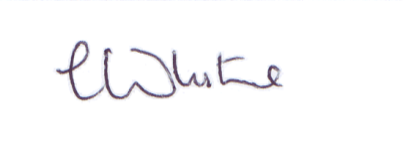 Mrs C WhiteHead Teacher